Have a look at the following linkhttp://www.kizclub.com/storytime/Ican/Ican2.htmlNow write 5 things that you can do 😊_________________________________________________________________________________________________________________________________________________________________________________________________________________________________________________________________________________________________________________________________________________________Now write 2 things you cannot do ☹______________________________________________________________________________________________________________________________________________________________________Finally, write 3 things that you want to do next year._______________________________________________________________________________________________________________________________________________________________________________________________________________Ready for some fun? Have a look at the pictures, see how many you can remember.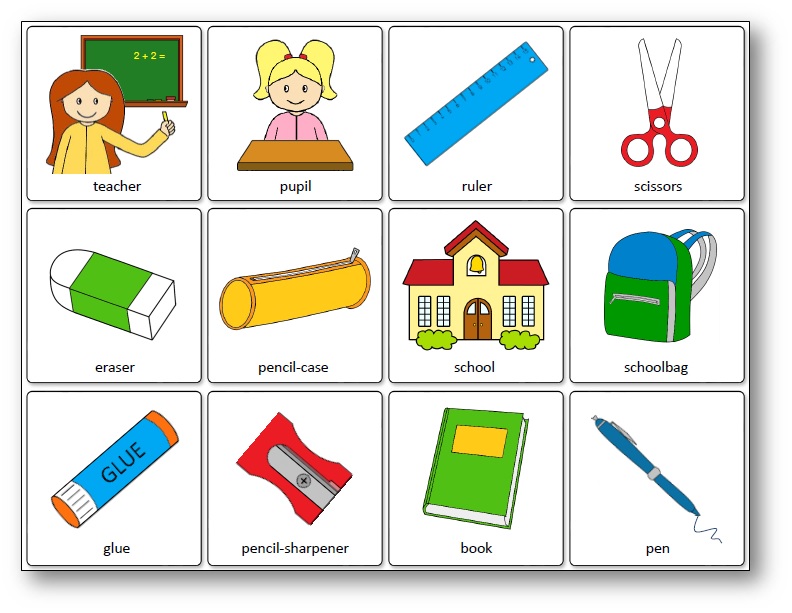 Now, are you ready to see how many you remember and learn a few new words?Now see how many objects you can remember. Write the names of the objects that you know next to the object. If there are some you don’t know, ask your parents for some help 😊 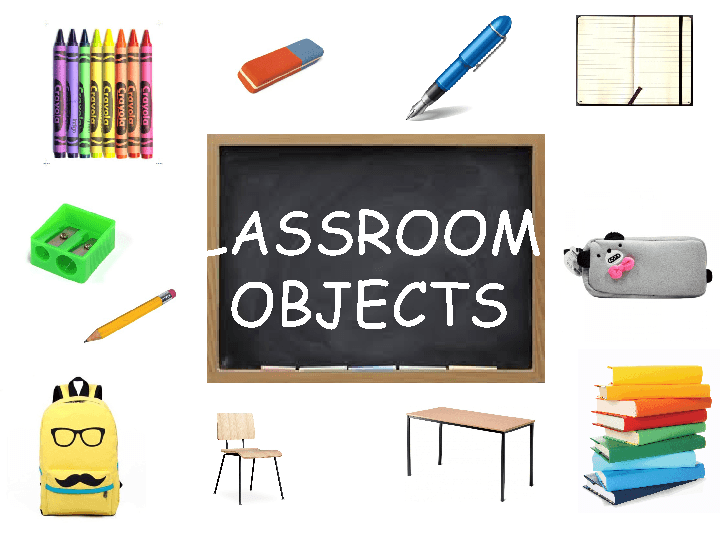 Now try answering this sheet on your own 😊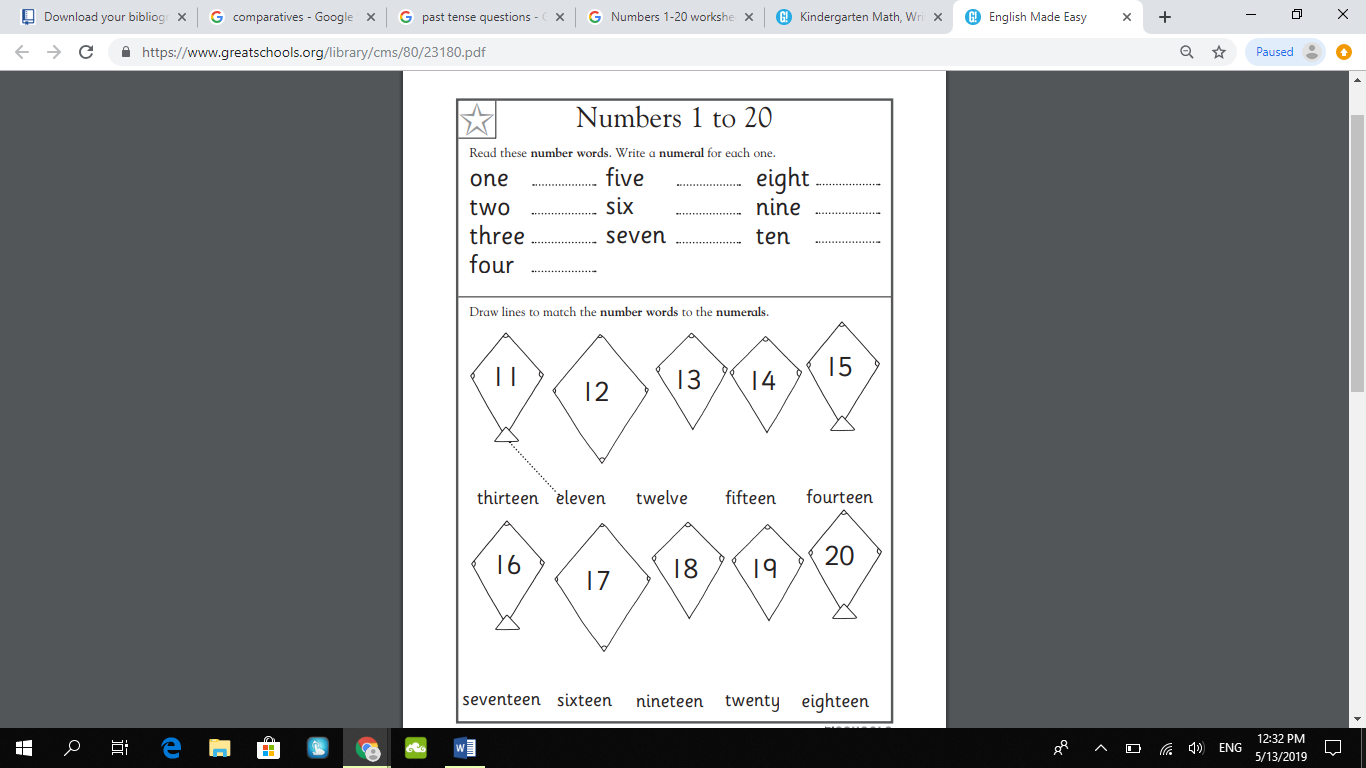 